АДМИНИСТРАЦИЯ  ИЗОБИЛЬНЕНСКОГО  СЕЛЬСКОГО ПОСЕЛЕНИЯНИЖНЕГОРСКОГО  РАЙОНАРЕСПУБЛИКИ  КРЫМПОСТАНОВЛЕНИЕ13.04.2017 г.                                    с.Изобильное                                      № _34_ О присвоении номеров квартир в двухквартирном                                                             жилом доме  расположенном в границах муниципальногообразования Изобильненское сельское поселение Нижнегорского района Республики Крым        В соответствии с Федеральным законом от 27.07.2010 № 210 – ФЗ «Об организации предоставления государтсвенных и муниципальных услуг», Федеральным законом от 06.10.2003 № 131-ФЗ « Об общих принципах организации местного самоуправления в Российской Федерации,  законом  Республики Крым от 31.07.2014 г.№ 38 – ЗРК « Об особенностях урегулирования имущественных и земельных отношений на территории Республики Крым», Уставом муниципального образования Изобильненское сельское поселение Нижнегорского района Республики Крым, Постановлением администрации от 08.04.2015 № 23 « Присвоение (уточнение), изменения и аннулирования адресов объектам недвижимого имущества на территории МО Изобильненское сельское поселение, в целью постановки на кадастровый учет и получения кадастровых паспортов объекта недвижимого имущества и  на основании личных заявлений гр.Шалыгина Н.Д.и Клименко О.П.,                                                   ПОСТАНОВЛЯЮ:1. Присвоить адреса квартирам в двухквартирном жилом доме: 1.1 Российская Федерация, Республика Крым, Нижнегорский район, с.Изобильное, ул.Шатилова,д.16 кв.1, принадлежит Шалыгину Николаю Дмитриевичу, на основании Договора купли-продажи от 29.12.1992 г. и Решения Нижнегорского суда от 05.05.2016 г. «О признании за Шалыгиным Н.Д. право собственности на квартиру № 1 в доме № 16 по ул.Шатилова в с.Изобильное Нижнегорского района РК. 1.2. Российская Федерация, Республика Крым, Нижнегорский район, с.Изобильное, ул.Шатилова,д.16 кв.2, принадлежит Клименко Ольге Павловне, на основании Договора купли-продажи от 04.08.1992 г.2. Контроль за исполнением настоящего постановления возложить на специалиста администрации по коммунальной собственности и земельным отношениям  Мельник М.Н.   Председатель Изобильненского сельского совета-   глава администрации сельского поселения                                Л.Г.Назарова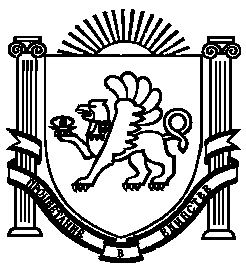 